     WYPRAWKA DLA TRZYLATKA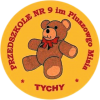  1.	Obuwie na zmianę dobrze trzymające kostkę (podpisane); 2.	Ubrania na zmianę (bieliznę, skarpetki, getry, spodnie, spódniczki, bluzki) 2 kpl, w podpisanym worku; 3.	Prosimy by dzieci raczej miały getry i skarpetki niż rajstopy; 4.	Więcej informacji poda wychowawca podczas spotkania zapoznawczego dnia 31.08.